Fotoreportage van de woningWELKOM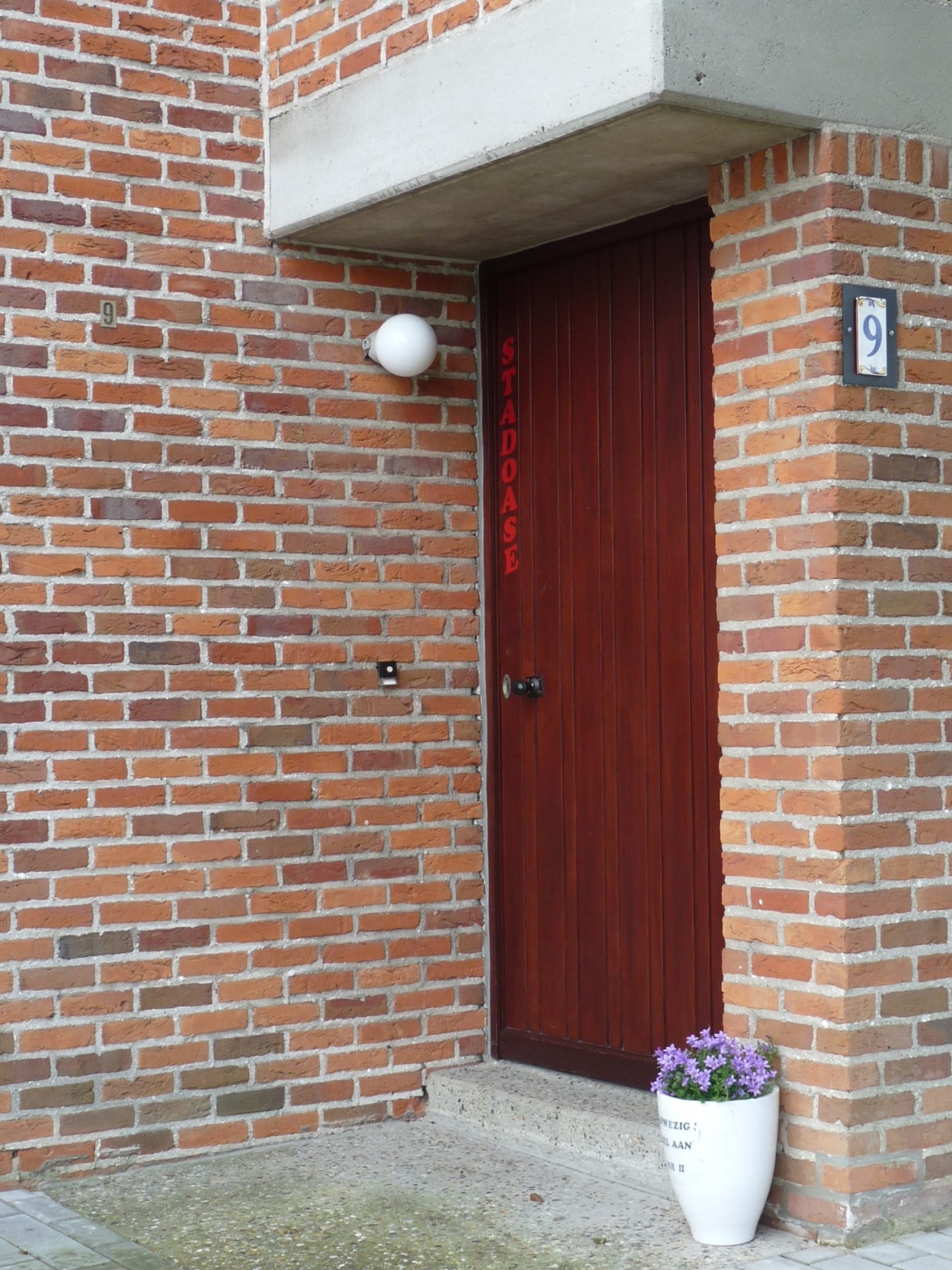 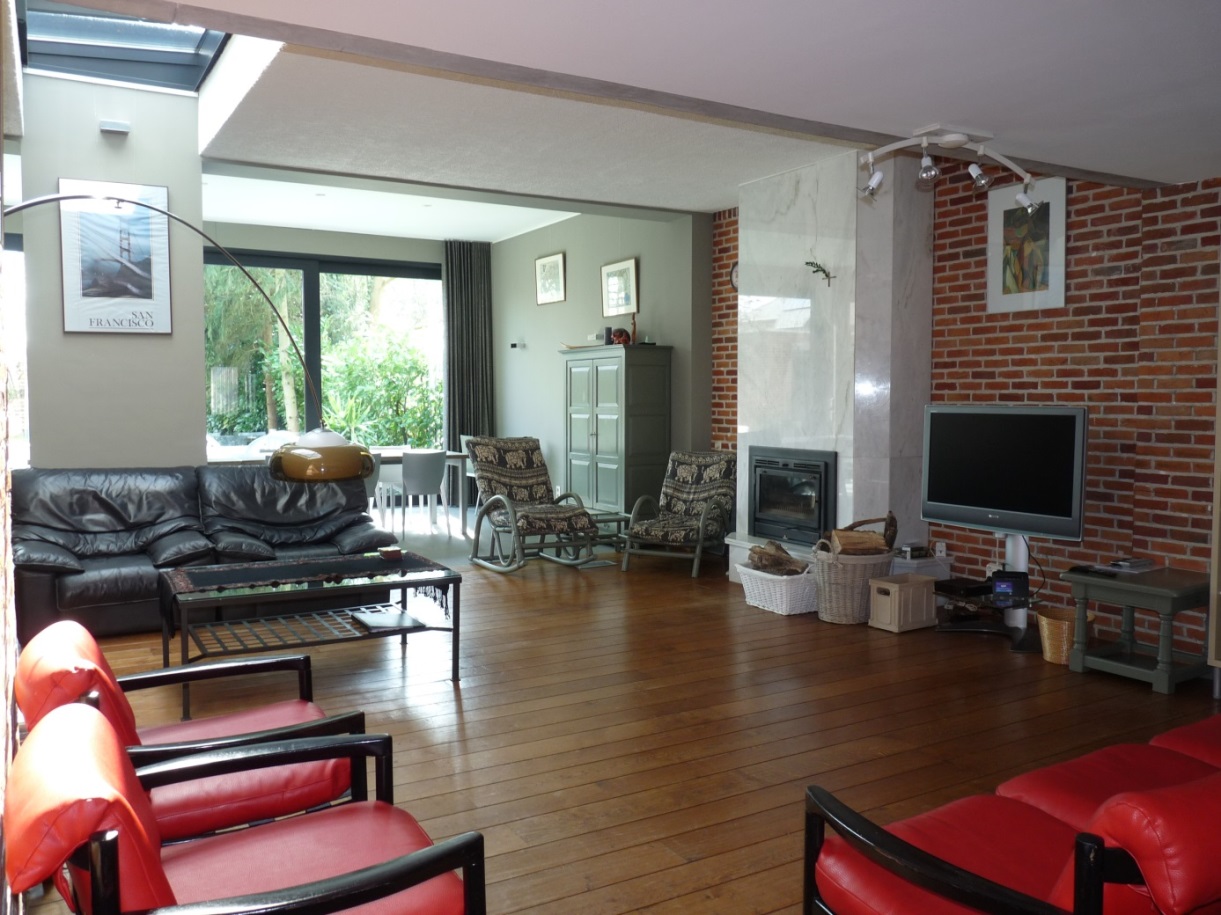 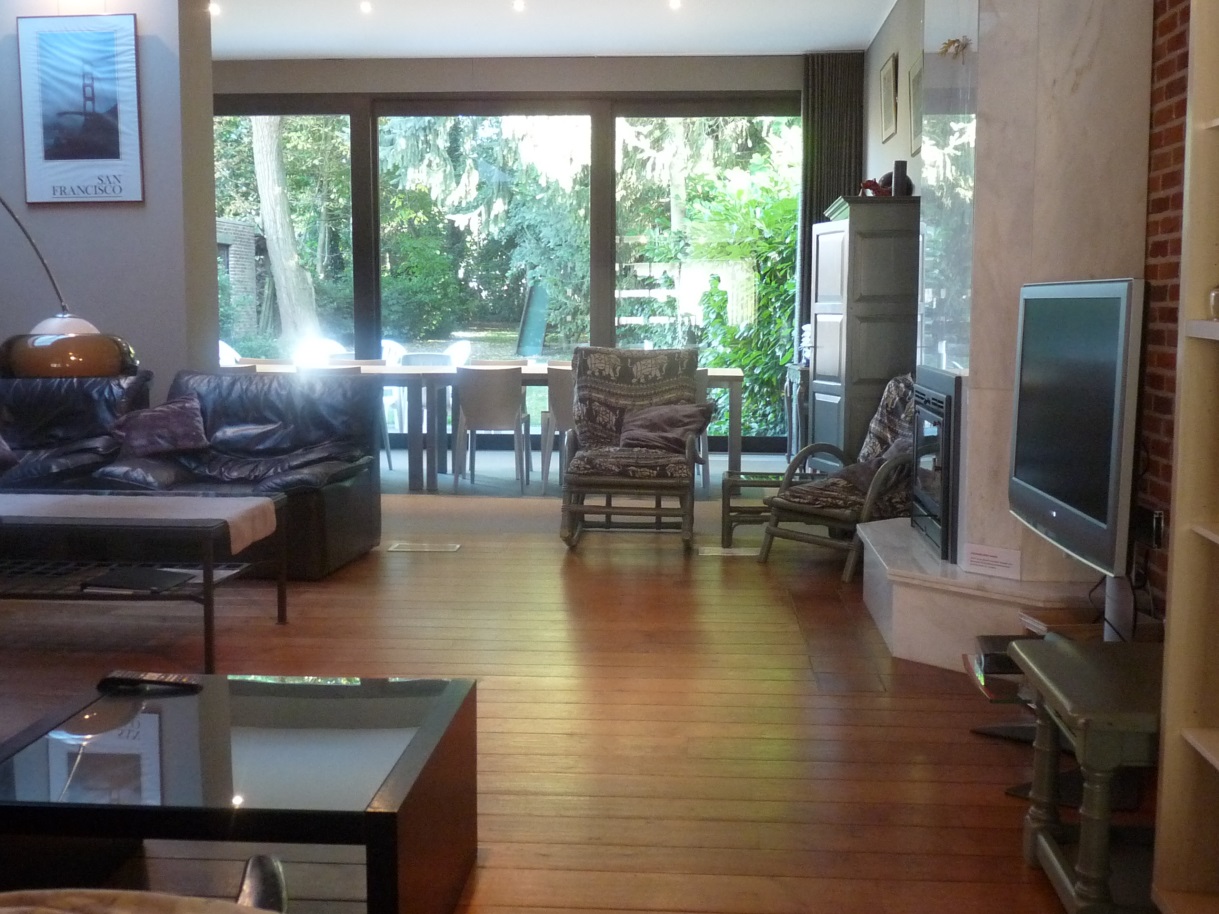 zithoek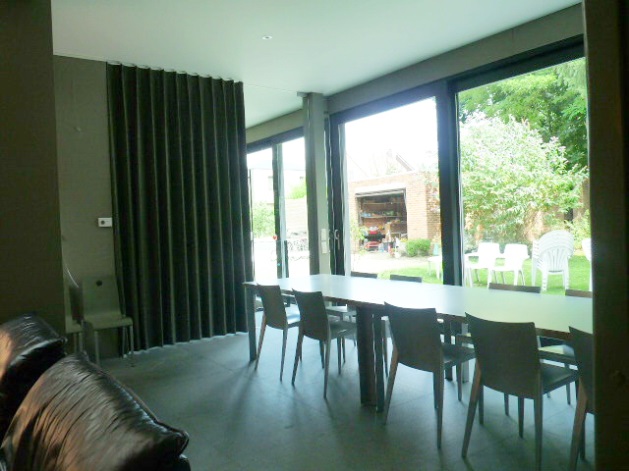 eethoek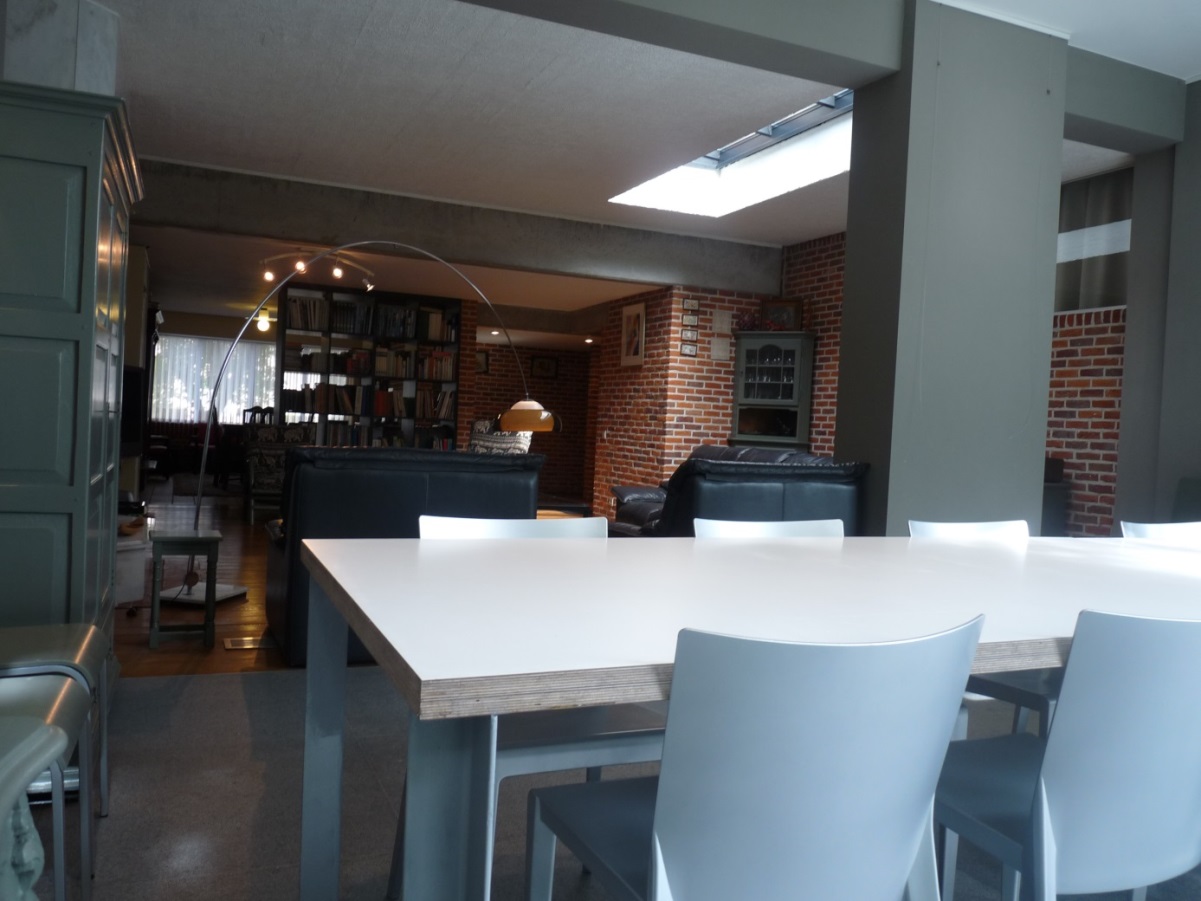 eethoek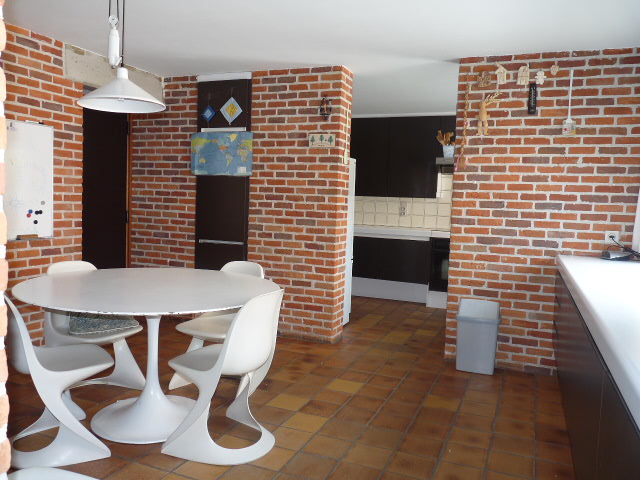 eetkamer keuken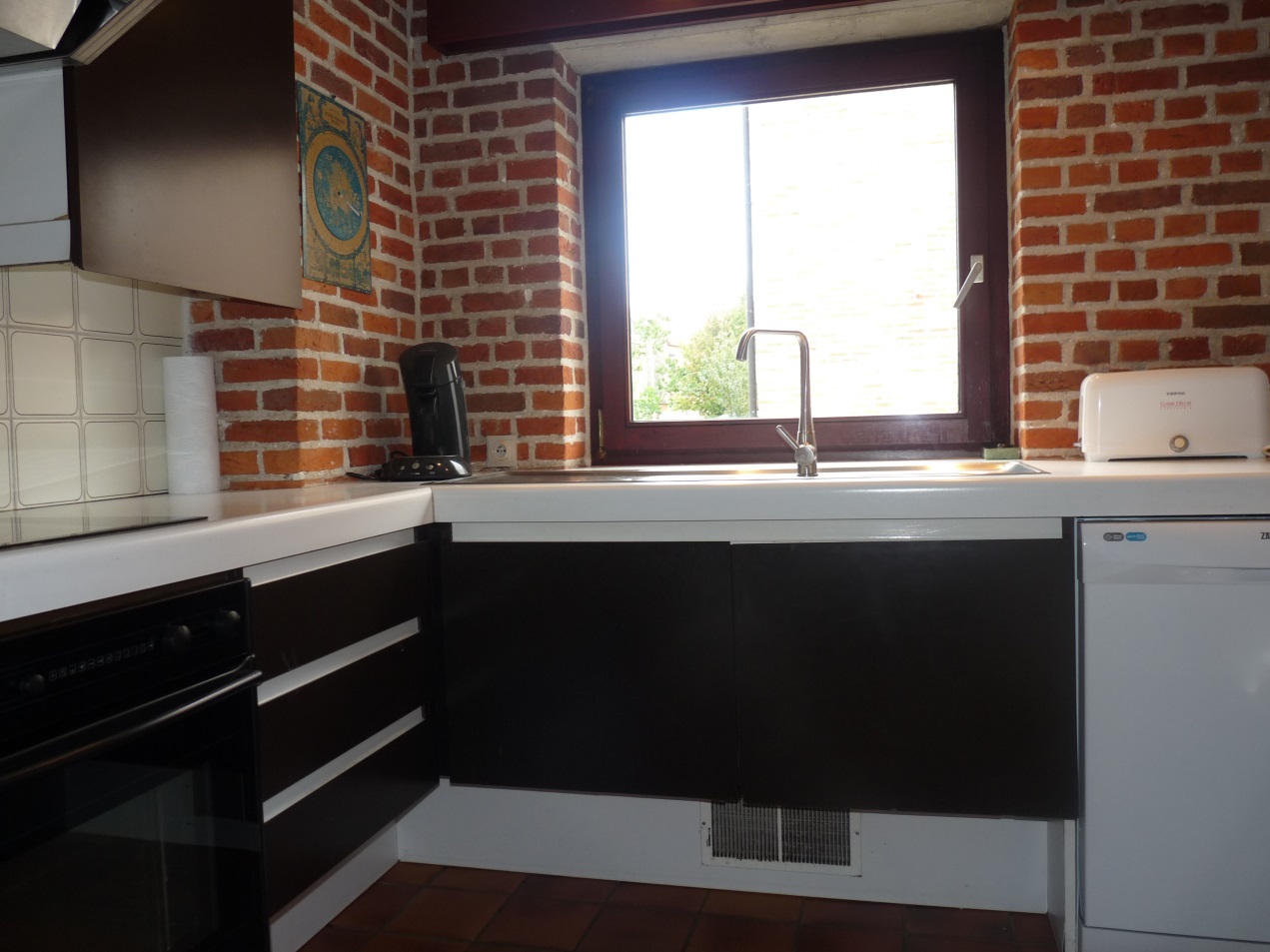 Keuken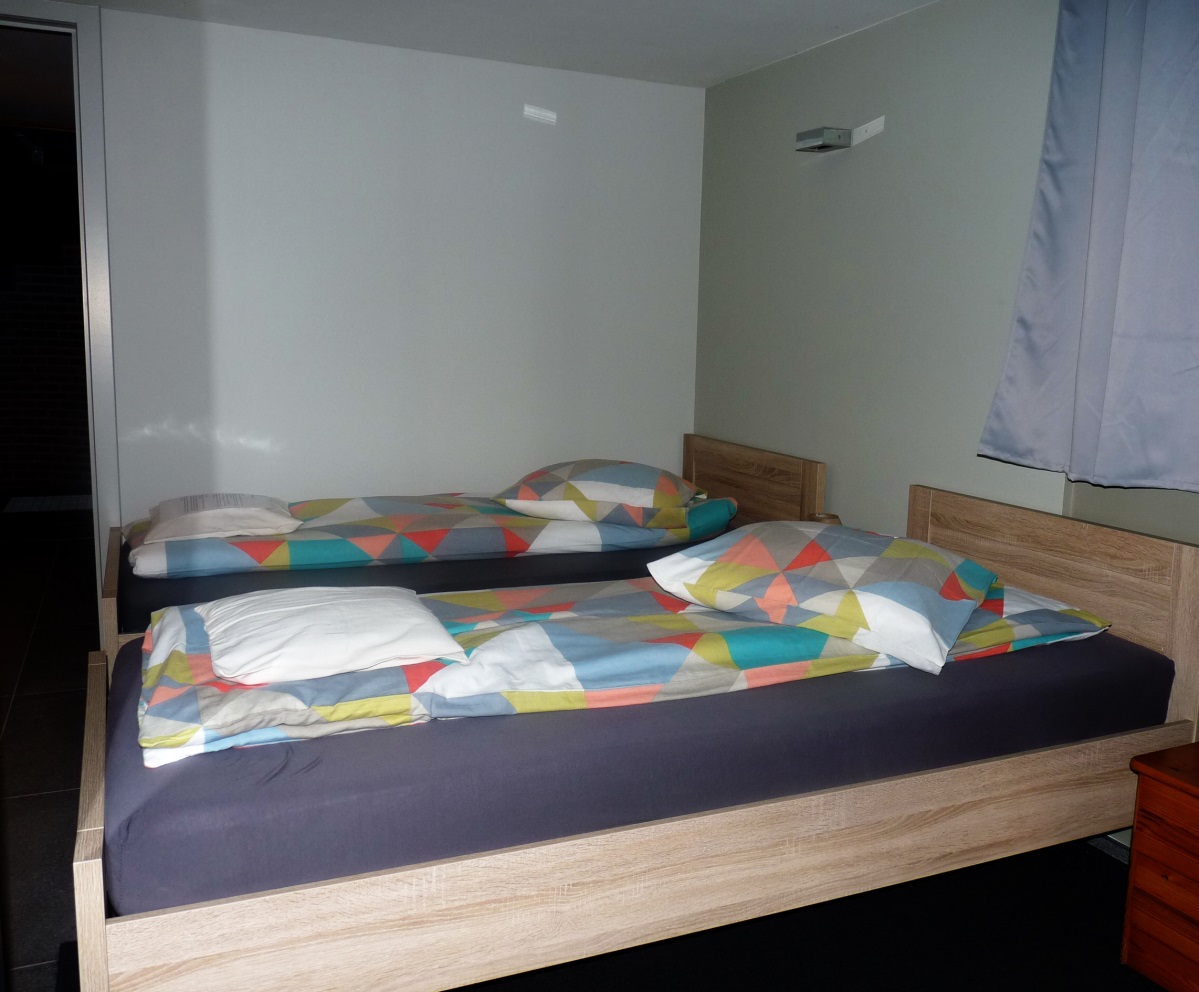 Kamer 1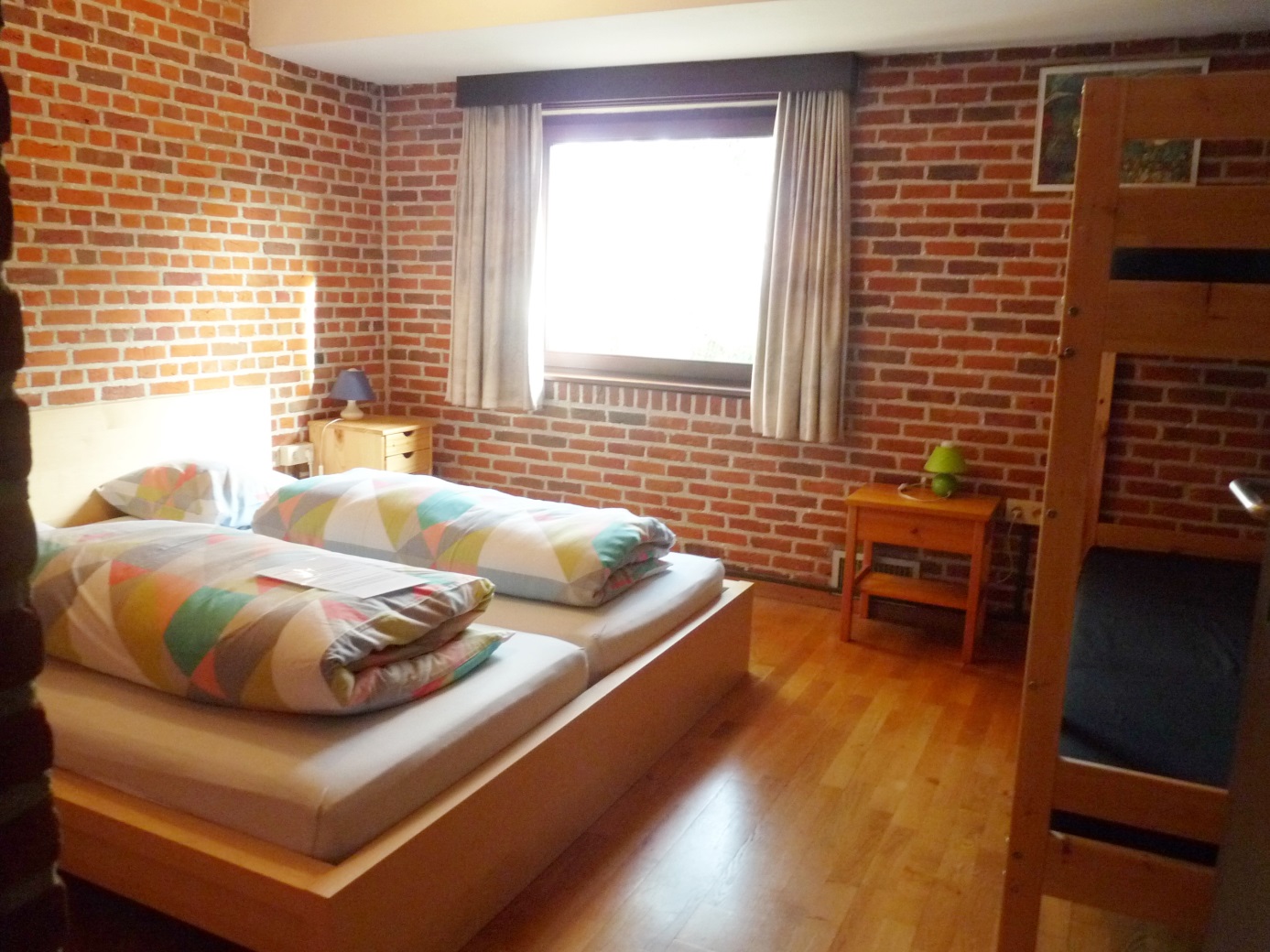 Kamer 2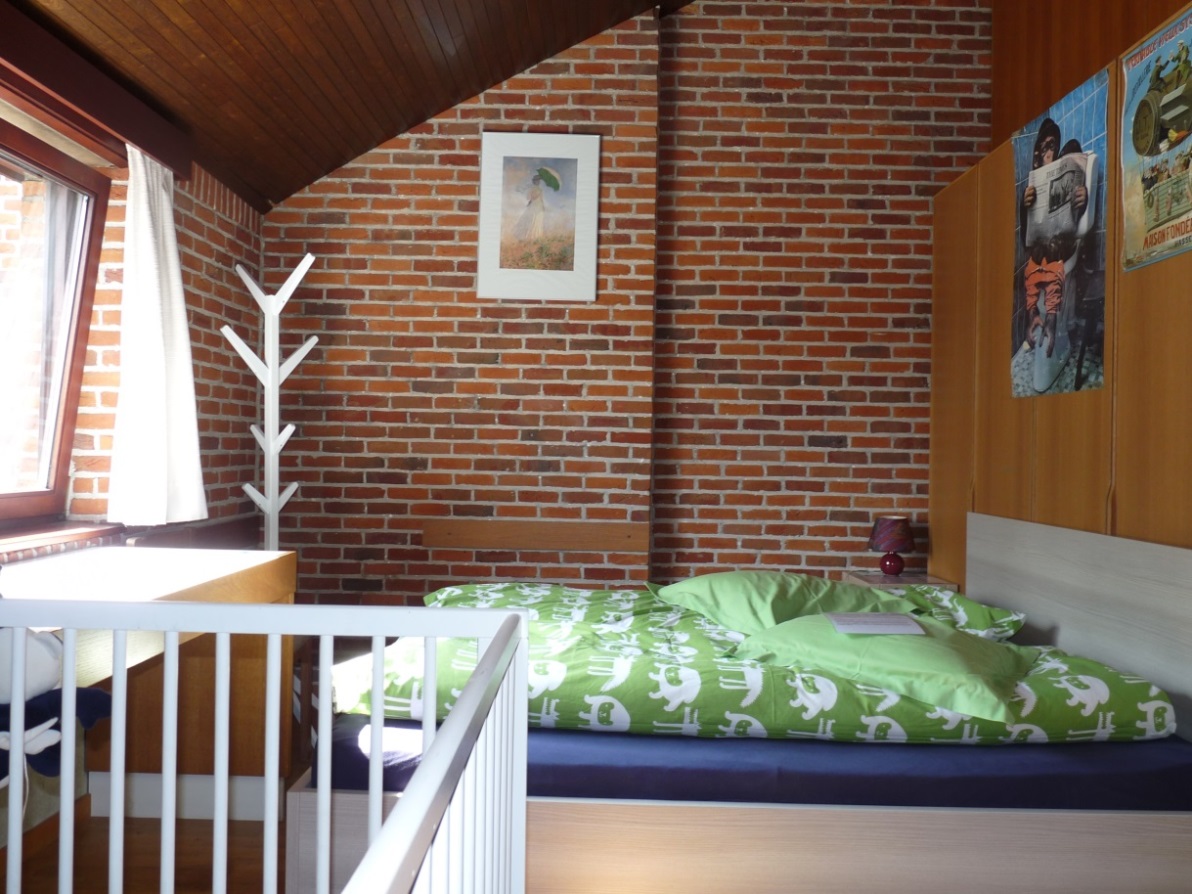 kamer 3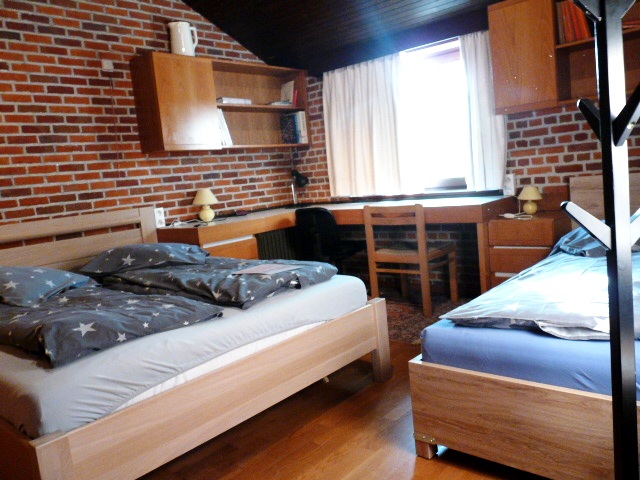 Kamer 4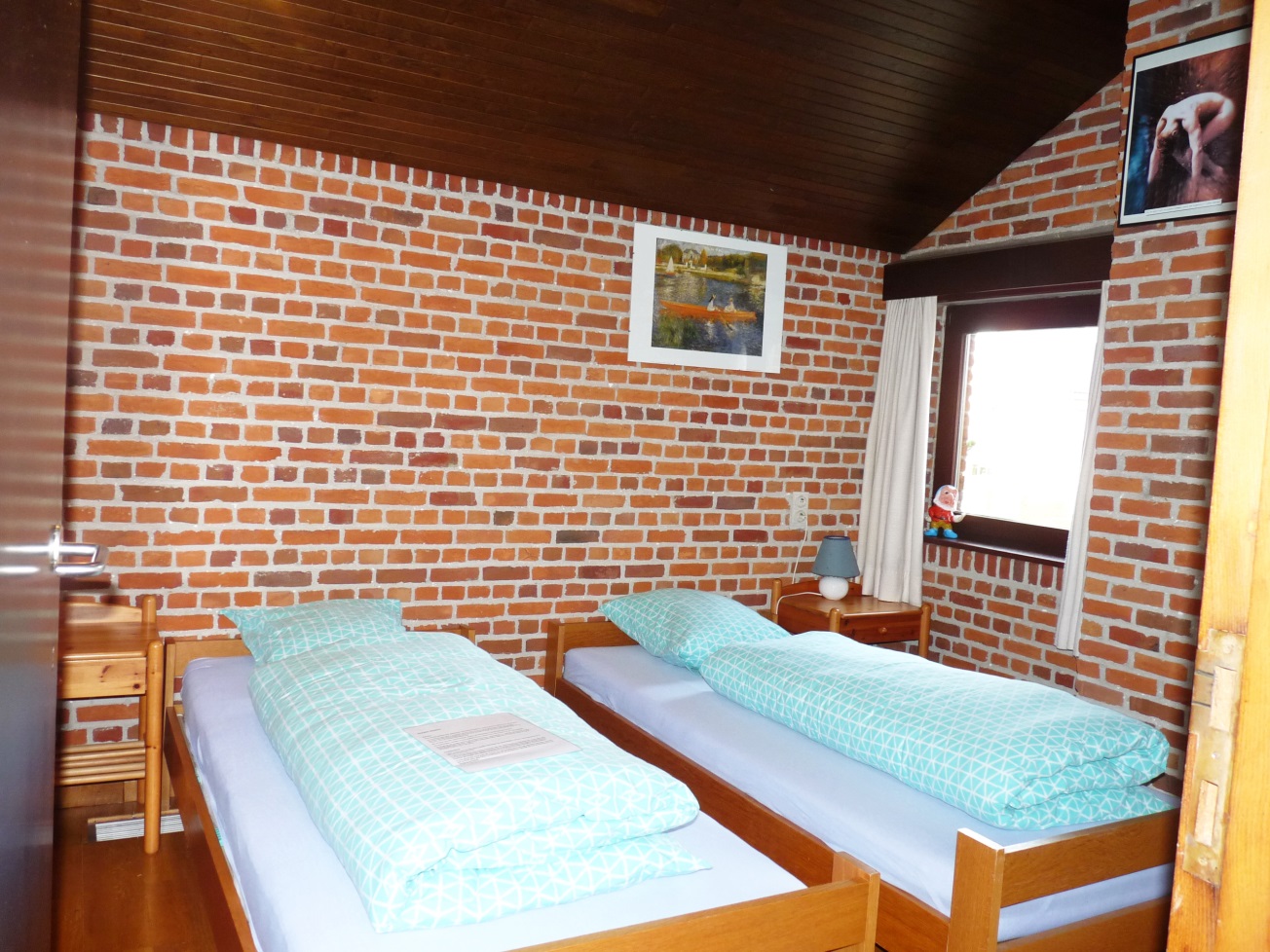 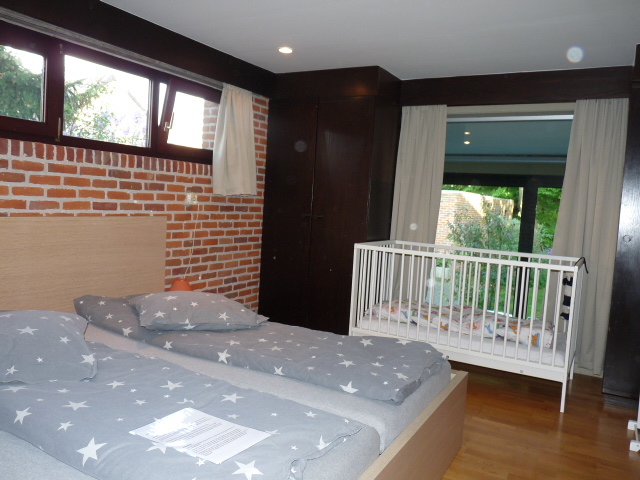 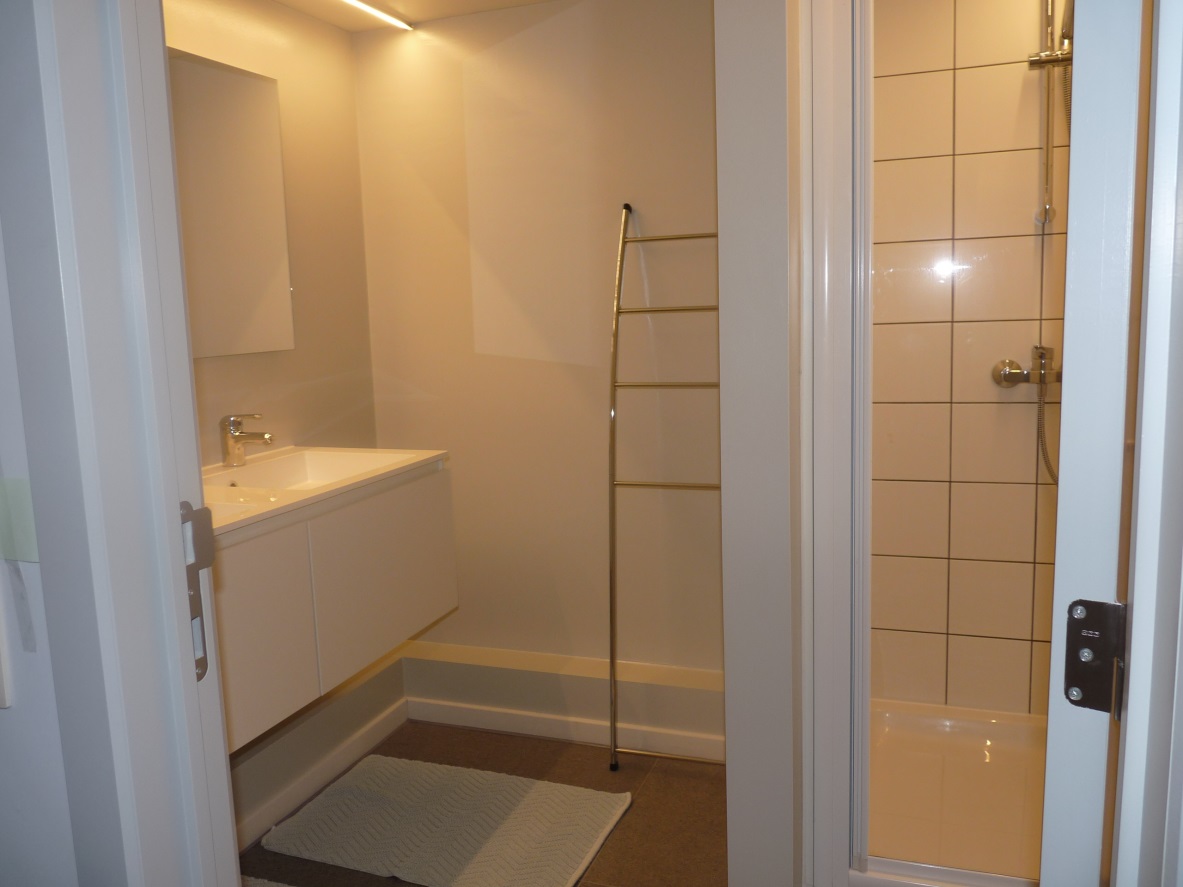 Badkamer 1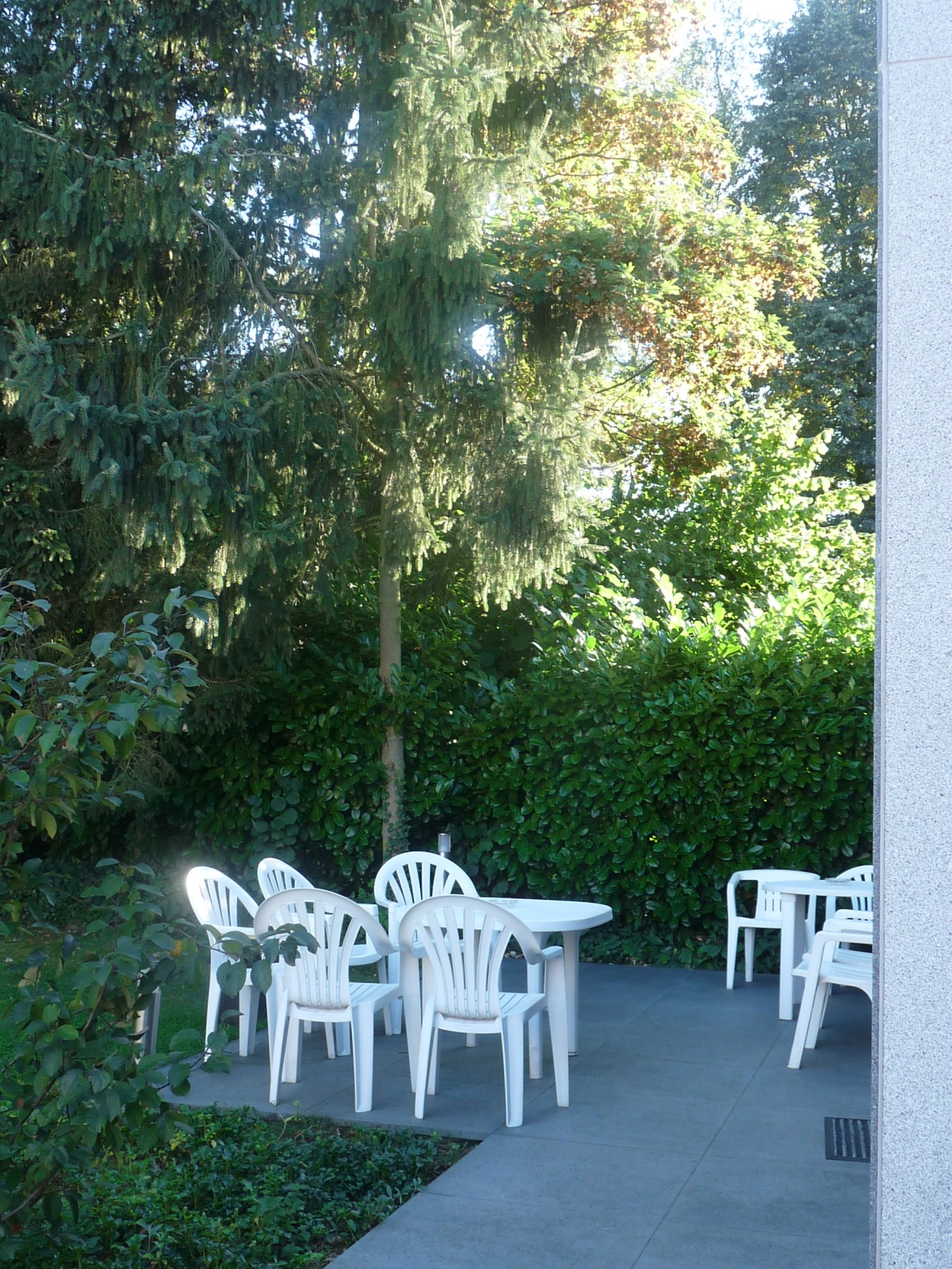 Terras en tuin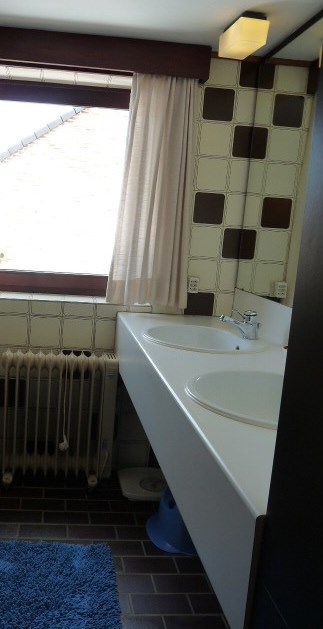 Badkamer 2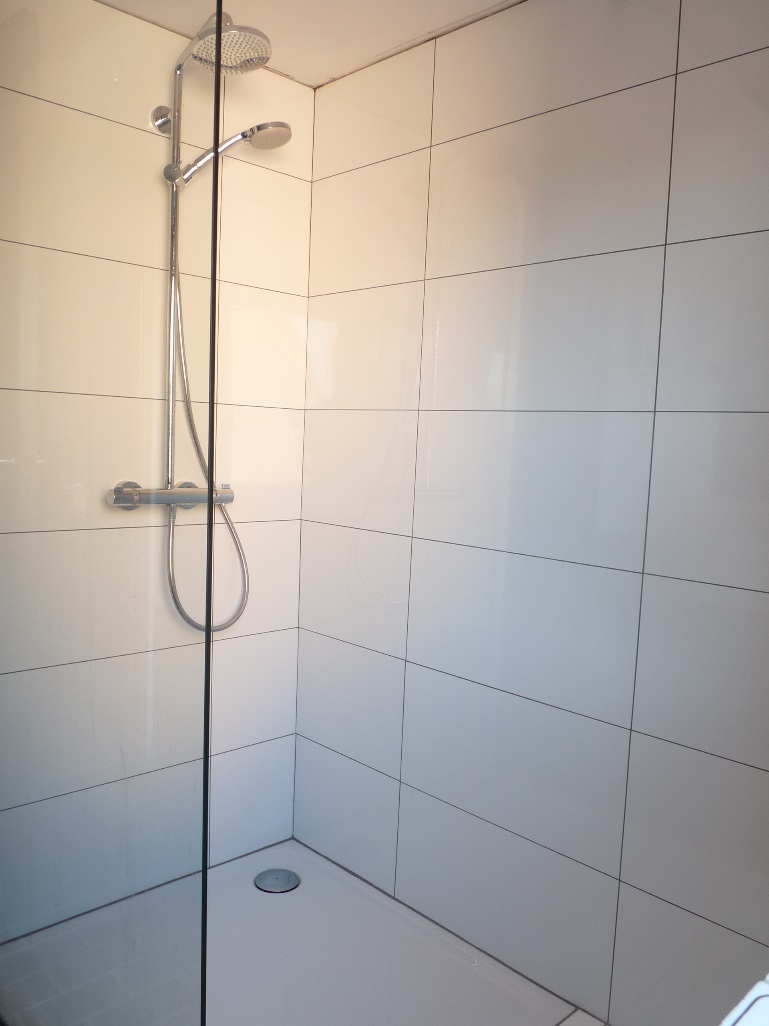 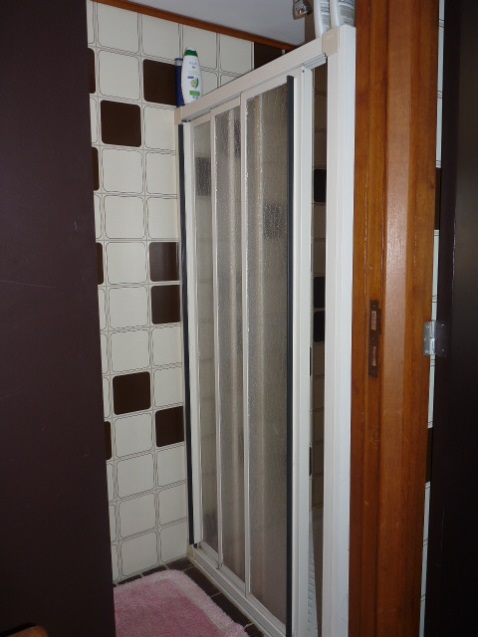 Douchecel